 «ШКОЛА МАТЕРИНСТВА ОНЛАЙН»Проводится с 7 апреля по 18 апреля 2020г.Время проведения – 15.00 - 16.30Место проведения – СПб ГКУЗ «Городской центр медицинской профилактики»Занятия проводят ведущие специалисты «Роддом на Фурштатской» и специалисты по социальной работе Комитета по социальной политике.С расписанием занятий можно ознакомиться на сайте www.gcmp.ru или по ссылке https://youtu.be/bmL7hbPNyDs I и II триместры беременности1 занятие. 7 апреля 15.00-16.30.Кропанева  Виктория Валерьевна. Врач акушер-гинеколог. Врач высшей категории, к.м.н.. Стаж работы 33 годa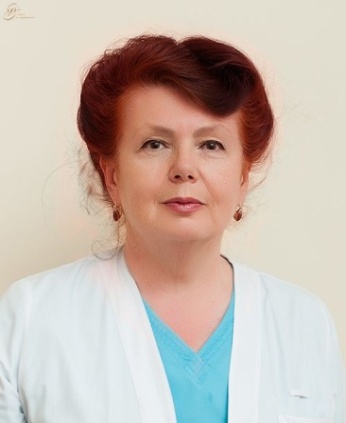 Темы:Физиологические изменения в организме женщины, периоды беременности;Роль плаценты и околоплодных вод;Развитие плода по месяцам беременности его реакция на внешние раздражители;Рациональное питание; Значение физической активности во время беременности.Ответы на вопросы. 2 занятие.  9 апреля 15.00-16.30. 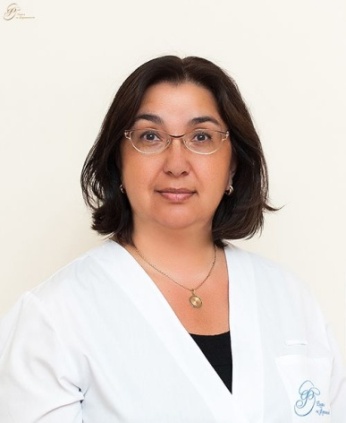 Замалдинова Гания Равильевна, медицинский психолог, кандидат педагогических наук, клинический психолог. Стаж работы 33 годaКак быть хорошей мамойОсобенности эмоционального состояния беременной и родильницы;Роль мужа и близкого окружения в  поддержке женщины после родовОтветы на вопросы.3 занятие.  10 апреля 15.00-16.30. Кропанева  Виктория Валерьевна. Врач акушер-гинеколог. Врач высшей категории, к.м.н.. Стаж работы 33 годa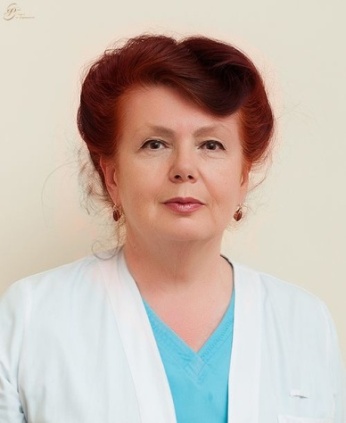 Темы:Влияние алкоголя, курения, наркотических и токсических веществ на здоровье плода;Влияние неблагоприятных факторов на плод (производственных, инфекционных, лекарственных, радиационных и пр.);Режим труда в том числе домашней работы и отдыха;Личная гигиена;Половая жизнь;Медицинские обследования во время беременности.Ответы на вопросы. III триместр беременностиГотовимся к родам.4 занятие. 14 апреля 15.00-16.30. Кропанева  Виктория Валерьевна. Врач акушер-гинеколог. Врач высшей категории, к.м.н..  Стаж работы 33 годa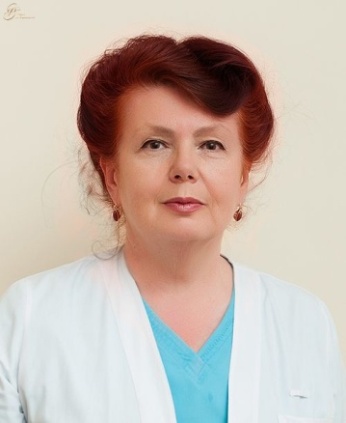 Темы:Подготовка к поступлению в родильный дом;1, 2  и 3 периоды родов,  их продолжительность;Послеродовая гигиена, уход за швами;Партнерские роды; Комплекс физических упражнений в послеродовом периоде;Послеродовая контрацепция.Ответы на вопросы. 5 занятие. 15 апреля 15.00-16.30. Валентина Андреевна Ражева. Врач-педиатр. Стаж работы 9 лет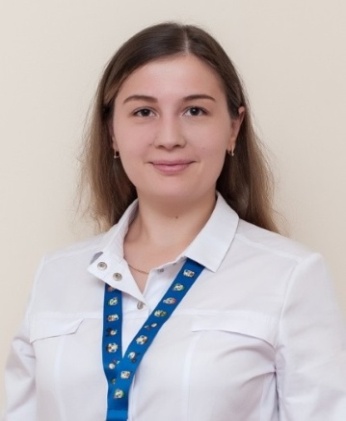 Темы:Подготовка и гигиена “уголка ребенка” в семье;Анатомно-физиологические особенности новорожденного;Грудное вскармливание. Техника прикладывания ребенка к груди;Правила ухода за ребенком. Туалет ребенка;Профилактические прививки;Домашняя аптечка.Ответы на вопросы. 6 занятие.  17 апреля 15.00-16.30. Замалдинова Гания Равильевна, медицинский психолог, кандидат педагогических наук, клинический психолог. Стаж работы 33 годa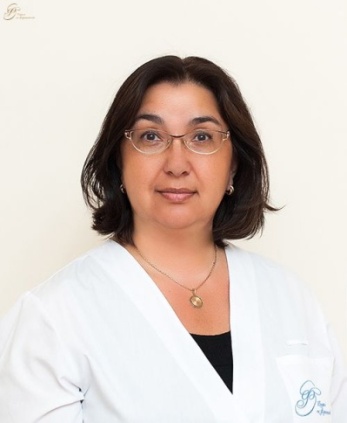 Как быть хорошей мамойОсобенности эмоционального состояния беременной и родильницы;Роль мужа и близкого окружения в  поддержке женщины после родовОтветы на вопросы. 